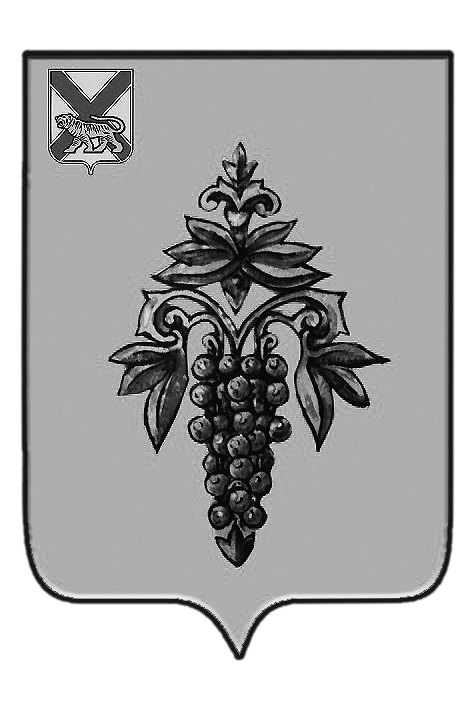 ДУМА ЧУГУЕВСКОГО МУНИЦИПАЛЬНОГО РАЙОНА Р  Е  Ш  Е  Н  И  Е	Заслушав и обсудив Отчет Председателя Думы Чугуевского муниципального района о деятельности Думы Чугуевского муниципального района за 2016 год и задачи на 2017 год, представленный Председателем Думы Чугуевского муниципального района (Федоренко), Дума Чугуевского муниципального района РЕШИЛА:	1. Утвердить Отчет Председателя Думы Чугуевского муниципального района О деятельности Думы Чугуевского муниципального района за 2016 год и задачи на 2017 год (прилагается).	2. Настоящее решение подлежит официальному опубликованию.Отчето деятельности  Думы Чугуевского Муниципального района за 2016год и задачи на 2017 год.      Дума Чугуевского Муниципального района, как представительный орган местного самоуправления, свою деятельность за прошедший 2016год осуществляла в соответствии с законодательством Российской Федерации (Федеральный закон № 131-ФЗ от 6 октября 2003года «Об общих принципах организации местного самоуправления в Российской Федерации), законами Приморского края, Устава Чугуевского Муниципального района, рекомендациями Совета Председателей при Законодательном Собрании, Регламента Думы и плана работы Думы на очередной год.      В деятельности Думы за 2016 год можно выделить следующие направления: нормотворческая деятельность, контрольная, работа комиссий, работа с избирателями, посещение выездных совещаний, заседаний Совета председателей при Законодательном Собрании Приморского края.       Деятельность Думы была направлена на выработку и принятия социально ориентированных решений, определяющих основные направления работы органов местного самоуправления района по реализации положений Федерального закона № 131-ФЗ от 6 октября 2003года «Об общих принципах организации местного самоуправления в Российской Федерации» и законов Приморского края.      Исходя из полномочий отнесенных представительным органам по организации и обеспечению деятельности органов местного самоуправления, в планах работы Думы за отчетный период рассмотрены следующие вопросы:- районный бюджет на 2016 год и отчеты его исполнения, внесение изменений, в том числе и отчеты исполнения муниципальных целевых программ, утверждение районного бюджета на 2017 год, а так же налогам и вопросы управления и распоряжения имуществом, находящимся в муниципальной собственности – рассматривались 17 раз;- внесение изменений в Устав Чугуевского муниципального района и нормативные правовые акты обязательные для исполнения на территории - рассматривались 4 раза.- отчет главы Чугуевского муниципального района о результатах деятельности и работы администрации за предыдущий 2015год.- отчет контрольно счетного комитета Чугуевского муниципального района за предыдущий 2015год.- вопросы касающиеся жизнедеятельности населения и района в целом, а именно - вопросы образования, здравоохранения, социальной сферы, благоустройства и другие.      За отчетный период проведено 15 заседаний Думы, в том числе 3 внеочередных, рассмотрено 121 вопрос и принято 121 решений.Рассмотрено 7 – (протесты, представления, требования) прокуратуры и 3 обращения граждан.7 июля 2016 года проведен круглый стол по теме «Рациональное использование лесов в Чугуевском муниципальном районе» с вопросом по обеспечению населения дровами. В результате выработана резолюция, которой мы сейчас пользуемся при рассмотрении конкретных проблем. Вопрос обеспечения населения дровами поставлен на контроль.      Дума Чугуевского муниципального района рассмотрела и поддержала:  законодательную инициативу Думы Михайловского района «О внесении изменений и дополнений в Закон Приморского края от 07.08.2013 № 227-КЗ «О системе капитального ремонта многоквартирных домов в Приморском крае»; законодательную инициативу Думы Надеждинского муниципального района по вопросу внесения изменений в Федеральный закон от 22.11.1995 № 171-ФЗ «О государственном регулировании производства и оборота этилового спирта, алкогольной и спиртосодержащей продукции и об ограничении потребления (распития) алкогольной продукции».     Депутаты активно участвуют в заседаниях Думы и ее работе – посещаемость 87,3%, срывов заседаний по вине отсутствия кворума не зафиксировано - однако по сравнению с прошлым годом снижение составило 7%, без учета посещаемости депутатом Черногородовым т.к. это форс - мажор. Необходимо отметить: - 100% посещаемость у депутата Барсукова П.А. и депутата Чечениной Н.С., 6 депутатов по одному пропуску, 2 депутата по 2 пропуска, 1 депутат -3 пропуска, 2 депутата по 4 пропуска и 1 депутат 6 пропусков. Хочу озвучить для напоминания некоторые выдержки из регламента:      Раздел регламента «37. Контроль за соблюдением Регламента Думы и ответственность за его нарушение. Пункт 7.Отсутствие депутата на заседаниях Думы или комиссии без уважительных причин более трех раз подряд может повлечь к нему следующих мер воздействия: 7.1. вынесение публичного порицания в адрес депутата; 7.2. доведение через средства массовой информации до избирателей соответствующего округа сведений об отсутствии депутата на заседаниях Думы или ее комиссии.»      В работе комиссий и на заседаниях Думы за отчетный период все депутаты принимали самое активное участие, равнодушных не было. Выделить можно депутатов Барсукова П. А., Шустикова А.Н., как самых активный депутатов по работе на округе и заседаниях Думы и комиссий. Подробную информацию посещаемости вы можете посмотреть в приложении «посещаемости». Как положительный момент необходимо отметить - отсутствие депутата на заседаниях Думы без уважительной причины замечено не было, депутаты совмещают свою трудовую деятельность с общественной работой.     Проблемные вопросы территории до сих пор остаются те же:    Организация лекарственного обеспечения льготной категории граждан, проживающих в Чугуевского муниципального районе – идут нарекания избирателей.     Сохранение липы в местах традиционного пчеловодства на территории Чугуевского муниципального района и Приморского края в целом, потому что вырубка липы приведет к уничтожению целой отрасли экономики края – пчеловодства. Федерация дала оценку этому вопросу, переложив всю ответственность на места, конкретно указав, что это - полномочия субъекта.    Ограничение возраста (диаметра) рубок дуба – это тоже пока проблема. Очень рад, что мы сами созрели и подготовили обращение по этому вопросу на губернатора Приморского края и в ЗС.     Сохранение кедрового молодняка при лесозаготовках - тоже проблема. Нарушается естественная смена пород. Вместо полноценного кедрача через четверть века – малоценные насаждения из тополя, осины и дай бог березы.Острой проблемой до сих пор остается организация обеспечения населения дровами – основной вопрос из обращения граждан, а также делового леса для собственных нужд. Нарушаются права граждан ст.8 п. п. 1, 2 по реализации закона Приморского края «Об использовании лесов в Приморском крае» от 23 октября 2007года №141-КЗ.    Существуют и другие проблемы, которых мы не коснулись вплотную:    Большую угрозу для нашего горного района представляет бездумная рубка пойменных водозащитных лесов и не соблюдение Приморской технологии рубок лесных насаждений, так называемой узко ленточной технологии. Последствия такой деятельности катастрофические. Наглядный пример - бассеин реки Извилинка в сентябре прошлого года.     Одно из нареканий избирателей: продолжающееся браконьерство на реках района. Подготовлены материалы для проведения круглого стола в сентябре прошлого года, по названной проблеме, но по известной причине (тайфун) заседание не состоялось. Положительный момент от проведенной работы – наш инспектор работает в нашем районе и его не отправляют в другие районы в командировки об этом договорились с краевым руководством.     Необходимо провести мониторинг водозащитных дамб и сооружений, оформить, оформить земли. Рейтинг главы будет ставится в зависимость от оформления земель.       А в целом не допускать падения привлекательности района одна из глобальных проблем и задач нашего депутатского корпуса   И вести не одни только разговоры о создании для населения комфортной среды проживания, а выстраивать действительно эффективную социально направленную политику.От 03.03.2017г.№  182Отчет Председателя Думы Чугуевского муниципального района о деятельности Думы Чугуевского муниципального района за 2016 год и задачи на 2017 годОтчет Председателя Думы Чугуевского муниципального района о деятельности Думы Чугуевского муниципального района за 2016 год и задачи на 2017 годПредседатель ДумыЧугуевского муниципального районаП.И.Федоренко